Contenidos     	Análisis de obras. Reconocimiento de aspectos constructivos en los diversos modos de representación visual. Sintaxis compositiva, equilibrio, tensión, agrupamientos, perspectiva.Conocimiento y aplicación de aspectos constructivos, criterios compositivos y componentes del lenguaje visual.Construcción de imágenes visuales atendiendo a: luz, color, espacio, perspectivas, encuadre, iluminación, efectos visuales.Reconocimiento y diferenciación de diferentes producciones fotográficas (arquitectónica, moda, prensa, artística)	Lenguajes mediales. Fotografía, publicidad, cine, story board. Imagen publicitaria. Reconocimiento de sus características principales. Creación de imagen publicitaria con aplicación de diferentes técnicas Actitud crítica frente a la publicidad. Logotipo, isotipo, combinación, diferenciación, creación.Utilización, en diferentes prácticas, de diversas técnicas de dibujo, pintura, grabado, escultura y diseño con y sin soporte digital. Realización de producciones fotográficas y de videos con diferentes intencionalidades.Creación y recreación de producciones visuales a partir de la técnica del    dibujo, estableciendo relaciones con el lenguaje verbal. Creación y recreación de producciones visuales de diferentes contextosIdentificación de las artes visuales como producto cultural emergente de un contexto socio culturalCaracterísticas y contextualización de movimientos artísticos. Clasicismo, Surrealismo, arte Pop, cubismo. Producciones creativas.Leyes de la gestald. Principio de proximidad y de semejanza (color, valor, textura, forma, tamaño, dirección,... ). Aplicación creativaParticipación cooperativa en proyectos institucionales.Conocimiento de las artes visuales en diferentes ámbitos de producciónInterpretación de las imágenes de las artes visualesCreación de producciones multimediales y mono mediales.Experimentación en soporte digital de técnicas gráficas contemporáneas. Reconocimiento e investigación de culturas juveniles: gótico, cuarteto, pop, Blogger, oatakus, entre otras; realización de diferentes producciones gráficas y virtuales Bibliografía Brand y Berdichevsky Plástica en red 7, 8,9 serie tramas. Brand y Berdichevsky Educación artística Ed AZ. Historia Antonio Figueroa, Mª Teresa Fernández Madrid Historia del Arte 2º bachillerato.Historia visual del Arte. Larousse (La Nación)Mirantes Juan Carlos (2010) recuperado 12 marzo 2017, de http://es.slideshare.net/mirantes/leyes-de-la-percepcin-6100273?related=1Rodríguez Fernando.(2012) La percepción en el arte – las leyes de la gestald aplicadas al arte. Recuperado 12 de marzo 2017, de http://es.slideshare.net/ferro21/el-arte-y-la-percepcionViktor Lowenfeld- W.Lambert Brittain. (1988) Desarrollo de la Capacidad Creadora. (2da. Ed.) Buenos Aires: Editorial Kapeluz. Criterios de evaluación                        Logro de objetivos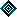                       Conocimiento de los conceptos.                                       Puntualidad de entrega de carpetas y trabajos.Prolijidad y orden. Presentación gráfica.Desarrollo de la creatividad y de las destrezas.Participación y actitudes.                            Será indispensable para aprobar la asignatura, ya sea en forma regular o para rendir exámenes presentar la carpeta completa y en forma correcta. (Será la primera parte del examen). Deberá conocerse la teoría, marcos teóricos y técnicas vistas durante el año.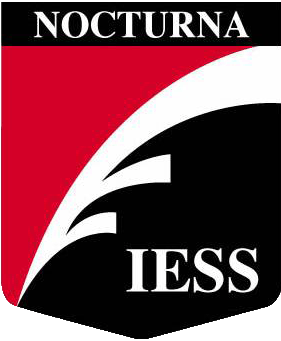 Escuela Nocturna – Instituto de Enseñanza Secundaria y Superior Ciclo Lectivo 2018Profesor: